ANALISIS PERAN POLDA DAERAH ISTIMEWA YOGYAKARTA DALAM PENGUNGKAPAN KASUS PENIPUAN JUAL BELI ONLINEAndi Urfia Awaliah1, Hendi Yogi Prabowo2Prodi Akuntansi, Fakultas Bisnis & Ekonomika, Universitas Islam IndonesiaEmail: auawaliah@gmail.comABSTRAKPenelitian ini dilakukan untuk menganalisis peran Polda Daerah Istimewa Yogyakarta dalam pengungkapan kasus penipuan jual beli online. Permasalahan umum dalam penelitian ini adalah kejahatan jual beli online yang terjadi di Daerah Istimewa Yogyakarta. Contoh kasusnya seperti seseorang membeli barang melalui internet atau dunia digital, barang tersebut sudah dikirim akan tetapi barang belum sampai ke tempat tujuan. Metode penelitian yang digunakan yaitu metode kualitatif dengan jenis data primer dan data sekunder dimana data primer dalam penelitian ini adalah data yang diperoleh dari survey lapangan yang menggunakan semua metode pengumpulan data original berupa pedoman wawancara yang telah dipersiapkan sedangkan data sekunder adalah data yang dikumpulkan oleh lembaga pengumpulan data dan dipublikasikan kepada masyarakat pengguna data. Teknik analisis data penelitian yang digunakan untuk mengelola, mengintegrasikan, menguji, mencari pola dan hubungan yang lebih rinci dengan bantuan dari software NVivo 11.Kata Kunci: Peran Polda, Daerah Istimewa Yogyakarta, Pengungkapan, Jual Beli OnlinePENDAHULUANDi wilayah Daerah Istimewa Yogyakarta (DIY) merupakan kota yang dikenal dengan istilah kota pendidikan yang mayoritas kalangan anak muda dari berbagai daerah di Indonesia (Haryono, 2009). Sehingga banyaknya di kalangan anak muda ini merupakan milleneals atau paham teknologi, jika dibandingkan dengan orang tua yang kurang paham teknologi. Di jaman sekarang ini, terutama dari pengguna internet yang banyak digunakan oleh kalangan anak muda seperti membuat bisnis online yang meraup keuntungan besar. Karena di wilayah Daerah Istimewa Yogyakarta, di kenal juga dengan kota budaya yang menarik untuk di ekspose, dan menurut Suryanto, dkk. (2015) mengatakan bahwa kota Yogyakarta dapat menghasilkan produk budaya. Sehingga ini adalah peluang dalam membuka bisnis online. Contohnya bisnis fashion batik, kuliner, dan berbagai jenis kerajinan tangan yang menarik untuk di jual secara online ataupun offline. Namun seiring dengan perkembangan teknologi, penggunaan internet dalam bisnis online sering disalahgunakan oleh oknum yang tidak bertanggung jawab. Kota Daerah Istimewa Yogyakarta marak terjadi penipuan transaksi jual beli online yang membuat resah para konsumen/pebisnis seperti informasi yang peneliti dapatkan dari Tim Cyber Polda Daerah Istimewa Yogyakarta yang tiap bulan ada kasus mengenai penipuan jual beli online, salah satu contoh kasusnya seperti customer memesan barang lewat online, uangnya sudah di transfer tetapi barang tidak sampai ketangan customer seperti kasus siswi SMP di Sleman Yogyakarta (membeli handphone melalui instagram tetapi handphone tersebut tidak dikirim). Direktorat Reserse Kriminal Khusus (Ditreskrimsus) menangani kasus-kasus di media digital (daring), salah satu yang bertugas dalam Tim Cyber adalah Kasubdit 5 Cyber Ditreskrimsus Polda DIY, AKBP Yulianto menyebutkan bahwa sudah ada 117 kasus yang masuk mulai bulan Januari sampai bulan Desember 2019 (kasus penipuan jual beli online spesifik barang), menurutnya kerugian mencapai milyaran rupiah. Di Daerah Istimewa Yogyakarta mulai marak terjadi penipuan jual beli online spesifik barang di akhir tahun 2018 bulan Oktober sampai bulan Desember sekitar 25 kasus karena banyaknya diskon besar-besaran dan maraknya kampanye/dunia politik. Maka dari itu, terbentuk tim cyber Polda DIY diawal tahun 2019. Kemudian pada bulan April sampai bulan Juni 2019 penipuan jual beli online meningkat pesat karena terjadi promosi dan diskon besar-besaran di bulan Ramadhan/hari raya.Meski sudah menangani ratusan kasus, AKBP Yulianto mengatakan timnya masih perlu pengembangan lebih lanjut (terutama membutuhkan pengembangan di sisi sumber daya manusia/SDM). Karena banyaknya laporan atau pengaduan korban ke Polda DIY mengenai kronologi kasus seperti yang sudah dijelaskan peneliti diatas yaitu kasus penipuan jual beli barang melalui internet yang uangnya sudah di transfer akan tetapi barang belum sampai ke tangan pembeli. Sehingga ada beberapa kasus penipuan jual beli online spesifik barang di Polda DIY tahun 2019 masih dalam proses penyelidikan.Penelitian ini akan dilakukan pada Polda Daerah Istimewa Yogyakarta (DIY). Penelitian ini diharapkan dapat memberikan analisis mengenai trend permasalahan penipuan jual beli online di wilayah Daerah Istimewa Yogyakarta serta sejauh mana mekanisme pengungkapan Polda DIY terhadap kasus penipuan jual beli online di wilayah Daerah Istimewa Yogyakarta beserta kendala dan perbaikan yang dapat dilakukan pada pihak aparat penegak hukum (APH), dan diharapkan menjadi referensi bagi penelitian sejenis dalam rengka mengembangkan pemahaman khususnya tentang peran Polda dalam pengungkapan kasus penipuan jual beli online.TINJAUAN PUSTAKAAgency TheoryTeori keagenan pertama kali dicetuskan oleh Jasen dan Meckling (1976) yang menyatakan bahwa teori ini berkaitan dengan hubungan principal dan agent yang berakar pada teori keputusan, teori ekonomi, teori organisasi dan sosiologi (Asmara, 2010). Menurut Safriliana, dkk. (2018), teori keagenan menjelaskan hubungan keagenan yang terjadi karena kontrak perjanjian antara agent dan principal, untuk melakukan tugas-tugas yang sesuai dengan kepentingan principal. Yang dimana Agency theory ini dibangun sebagai upaya untuk memahami dan memecahkan suatu masalah yang terjadi, manakala ada ketidaklengkapan informasi pada saat melakukan kontrak atau perikatan. Kontrak tersebut merupakan perjanjian implisit atau eksplisit dari ketentuan interaksi antara kedua pihak artinya salah satu pihak (principal) membuat suatu kontrak baik secara implisit atau eksplisit dengan pihak lain (agent) dengan harapan bahwa agent akan bertindak atau melakukan pekerjaan seperti yang diinginkan oleh principal (Pouryousefi & Frooman, 2019).Ide kontrak digunakan sebagai metafora dalam menggambarkan hubungan principal dan agent di mana insentif, penggajian dan komisi menyebabkan munculnya biaya agensi. Dalam hal ini, teori agensi adalah mekanisme berbasis insentif dalam mengendalikan tata kelola berbasis kinerja. Mekanisme ini paling cocok untuk kondisi di mana perilaku agent tergantung pada biaya yang dikeluarkan dan menghasilkan dampak pengeluaran besar. Bahwa agency theory ini sangat perlu untuk memahami masalah agensi, berbagai bentuk dan berbagai biaya yang terlibat di dalamnya untuk meminimalkan suatu masalah (Panda & Leepsa, 2017).Agency theory berkaitan dengan penelitian mengenai “Analisis Peran Polda Daerah Istimewa Yogyakarta dalam Pengungkapan Kasus Penipuan Jual Beli Online”. Karena dalam penelitian ini pihak kepolisian berperan penting dalam kasus tersebut, sehingga dalam teori ini principal (Rakyat) dan agent (Polda) karena pihak polisi bekerja untuk rakyat. Maka hubungan antara principal dan agent yang berkaitan dengan masalah yang dialami rakyat. Teori agensi, didukung oleh Rahmawati, dkk. (2018) yang mengatakan bahwa hubungan agency muncul ketika satu orang atau lebih (principal) mempekerjakan atau memerintahkan orang lain (agent) untuk melakukan suatu jasa atas nama principal dan memberikan wewenang kepada agent untuk membuat keputusan yang terbaik bagi principal. Jadi principal (Rakyat) memberikan tanggung jawab kepada agent (Polda) untuk mencapai suatu tujuan, pengambilan keputusan, dan menyelesaikan suatu masalah yang dialami korban/rakyat.The Crime Triangle of Routine Activity TheoryThe Crime triangle/Segitiga kejahatan (juga dikenal sebagai segitiga analisis masalah dan dapat membantu dalam menjelaskan aspek/konsep apa yang dibutuhkan untuk mencegah kejahatan) muncul langsung dari salah satu teori utama kriminologi lingkungan yang disebut Teori Aktivitas Rutin (Routine Activity Theory). Gagasan ini pertama kali diciptakan pada tahun 1979 oleh Marcus Felson dan Lawrence Cohen (Hufnagel & Moiseienko, 2020), teori aktivitas rutin memberikan wawasan yang sederhana dan kuat tentang penyebab masalah kejahatan. Teori ini telah melihat banyak perkembangan signifikan yang telah memperluas penerapannya di luar dalam menjelaskan perubahan dalam tingkat kejahatan dari waktu ke waktu, kemudian diartikulasikan unsur yang diperlukan untuk acara pidana dan mereka yang berpotensi mencegahnya, dan menjelaskan bagaimana mengkonseptualisasikan masalah kejahatan dalam hal elemen-elemen yang diperlukan ini. Teori aktivitas rutin pada awalnya menggambarkan tiga elemen dasar yang diperlukan untuk terjadinya kontak langsung dengan kejahatan predator. Peristiwa kejahatan terjadi ketika (Mui & Mailley, 2015):Kehadiran pelanggar/pelaku yang termotivasi (motivated offenders)Target yang sesuai, pada waktu dan tempat tertentu (suitable targets)Tidak adanya pengamanan (the absence of capable guardians)Gambar I.1 The Crime Triangle of Routine Activity Theory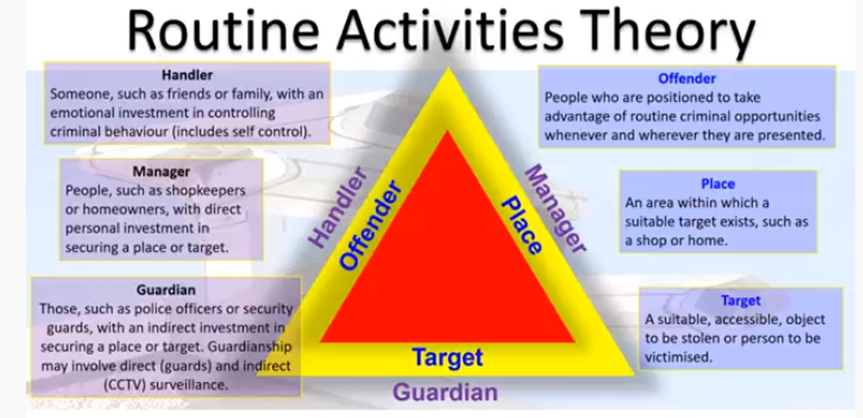 Sumber: Tillyer & Eck (2011)Pada gambar I.1 diatas menjelaskan bahwa segitiga kejahatan (the crime triangle) yang sudah di ubah, segitiga bagian dalam adalah versi asli dari the crime triangle yaitu target, offender, dan place. Sedangkan segitiga lapisan luar adalah segitiga versi terbaru, segitiga di lapisan luar berguna untuk menjelaskan controllers dari elemen-elemen segitiga kejahatan dibagian dalam. Teori crime triangle ini berkaitan dengan penelitian ini mengenai “Analisis Peran Polda Daerah Istimewa Yogyakarta dalam Pengungkapan Kasus Penipuan Jual Beli Online”. Dalam penelitian ini, controllers diibaratkan sebagai pihak kepolisian yang memiliki peran penting dalam menganalisis suatu masalah yang dialami korban kasus penipual jual beli online.Controllers (pengawasan) dapat mencegah terjadinya kejahatan dan juga memiliki tanggung jawab terhadap komponen-komponen di lapisan bagian dalam segitiga kejahatan (crime triangle). Berikut penjelasan mengenai segitiga bagian luar (controllers):Handler, orang-orang yang mengenal pelaku/pelanggar (offender) dan berada dalam posisi yang memungkinkan mereka untuk memantau dan/atau mengendalikan tindakan pelaku seperti orang tua, saudara, teman, dan majikan (Boba, 2005).Guardian, seseorang yang melindungi korban/target dari bahaya seperti pemilik property, orang tua, saudara, dan petugas polisi atau penjaga keamanan (Vellani, 2007). Guardian dapat melibatkan pengawasan langsung (penjaga) dan tidak langsung (CCTV).Manager, orang yang bertanggung jawab atas tempat (place) seperti pegawai, atau manager toko online (Grant, 2015).Peran KepolisianUndang-Undang Republik Indonesia Nomor 2 Tahun 2002 tentang Kepolisian Negara Republik Indonesia dalam Pasal 13 yang berbunyi: tugas pokok Kepolisian Negara Republik Indonesia adalahMemelihara keamanan dan ketertiban masyarakat.Menegakkan hukum, dan Memberikan perlindungan, pengayoman, dan pelayanan kepada masyarakat.Pengungkapan Tindak Pidana Penipuan OnlineMenurut Haninun, dkk. (2018) mengungkapkan bahwa pengungkapan berarti tidak menutupi atau menyembunyikan, jika dikaitkan dengan data, maka pengungkapan berarti memberikan data yang bermanfaat kepada pihak yang berkepentingan. Oleh karena itu, data ini harus benar-benar bermanfaat, karena jika data tidak berguna, tujuan pengungkapan ini tidak akan tercapai. Pengungkapan berkaitan dengan kepolisian dalam pengambilan keputusan yang tepat dan sesuai dengan fakta dalam suatu kejadian atau kasus yang terjadi. Selanjutnya mengenai tindak pidana sebagai suatu dasar yang pokok dalam menjatuhi pidana pada orang yang telah melakukan perbuatan pidana atas dasar pertanggungjawaban seseorang atas perbuatan yang telah dilakukannya, tetapi sebelum itu mengenai dilarang dan diancamnya suatu perbuatan mengenai perbuatannya sendiri berdasarkan asas legalitas atau principle of legality yang menentukan bahwa tidak ada perbuatan yang diancam dan dilarang dengan pidana (hukuman), jika tidak ditentukan terlebih dahulu dalam perundang-undangan (Aridhayandi, 2017). Tindak pidana penipuan adalah kejahatan terhadap harta benda yang diatur dalam bab XXV dari Pasal 378 sampai Pasal 395 dalam buku II KUHP.Manurut Pasal 45A ayat (1) dalam “Undang-Undang Republik Indonesia Nomor 19 Tahun 2016 tentang Perubahan atas Undang-Undang Nomor 11 Tahun 2018 tentang Informasi dan Transaksi Elektronik”, bunyi Pasal ini yaitu (Undang-Undang Republik Indonesia Nomor 19 Tahun 2016 tentang Perubahan atas Undang-Undang Nomor 11 Tahun 2008 tentang Informasi dan Transaksi Elektronik, 2016) :Setiap orang yang dengan sengaja dan tanpa hak menyebarkan berita bohong dan menyesatkan yang mengakibatkan kerugian konsumen dalam transaksi elektronik sebagaimana dimaksud dalam Pasal 28 ayat (1) dipidana dengan pidana penjara paling lama 6 (enam) tahun dan/atau denda paling banyak Rp1.000.000.000,00 (satu miliar rupiah).Jual Beli Online Definisi Jual Beli OnlineKegiatan jual beli ini dapat di definisikan sebagai tukar menukar antara dua pihak, menurut Ardhinata & Fanani (2015) mengatakan bahwa jual beli adalah pertukaran harta atas dasar saling merelakan atau memindahkan hak milik dengan ganti yang dapat dibenarkan, bahwa transaksi jual beli terjadi ketika adanya dua pihak yang saling bertansaksi, adanya barang yang ditransaksikan dan adanya sighat ijab qabul (ini harus diungkapkan dengan jelas) atau kalimat yang mempertegas adanya transaksi jual beli, sehingga tidak terjadi penipuan dan dengan ijab qabul dapat mengikat kedua belah pihak. Adapun rukun jual beli antara lain: adanya pembeli, penjual, barang yang di jual, harga dan kalimat/ucapan ijab qabul. Apabila ijab qabul telah diucapkan dalam transaksi, maka secara otomatis kepemilikan barang dan uang telah berpindah tangan (Syaifullah, 2014).Berkat kemajuan infrastruktur teknologi, komunikasi informasi, serta penetrasi tinggi koneksi internet dan komunikasi seluler, orang sekarang dapat melakukan berbagai kegiatan perdagangan online. Menurut Jimenez, dkk. (2019) ada tiga fakta penting yang merevolusi cara kita berbelanja, pertama-tama yaitu koneksi internet menjadi dapat diakses oleh lebih banyak orang di seluruh dunia, fakta kedua adalah bahwa perangkat seluler membuat teknologi mereka ramah pengguna dengan tujuan agar siapa pun, berapa pun usianya, dapat menggunakannya, dan akhirnya, fakta ketiga dapat dilihat bahwa untuk generasi baru, teknologi adalah bagian dari kehidupan sehari-hari mereka, mereka juga disebut dengan "penduduk asli teknologi", masyarakat dapat melihat, memahami dan menggunakan internet sebagai sesuatu yang melekat. Karena kemajuan dalam teknologi, transaksi melalui media digital menjadi suatu keharusan bagi hampir semua perusahaan yang menyediakan produk atau layanan. E-commerce atau jual beli online ini menjadi tren yang tidak bisa dipungkiri dalam kehidupan kita sehari-hari. Dalam e-commerce, pembeli dan penjual memiliki jenis komunikasi yang berbeda dari bisnis tradisional, mereka tidak saling memandang secara pribadi, pembeli hanya dapat melihat produk dalam foto, menjadikannya pengalaman yang berbeda dari tradisional berbelanja di mana pembeli dapat mencoba dan menyentuh produk. Dalam lingkungan baru ini, komunikasi antara perusahaan dan pelanggan berbeda, melalui komentar dan ulasan yang dibuat di e-shop, halaman web, blog atau yang paling umum, interaksi di media sosial misalnya di Line, Instagram, Facebook, WhatsApp dan media sosial lainnya. Sejak booming dalam penggunaan media sosial, itu telah menjadi salah satu alat paling penting untuk menjual sesuatu secara online.Media SosialSocial commerce merupakan perpaduan dari media sosial dengan e-commerce, umumnya merujuk pada penyampaian aktivitas dan transaksi e-commerce melalui lingkungan media sosial, kebanyakan di jejaring sosial dan dengan menggunakan perangkat lunak Web 2.0 (Liang & Turban, 2011). Social commerce dapat dianggap sebagai bagian dari e-commerce dengan memanfaatkan interaksi sosial dan kontribusi pengguna media sosial dalam berbelanja online atau membantu dalam transaksi dan aktivitas e-commerce (social commerce sebagai kegiatan perdagangan dimediasi oleh media sosial), dalam social commerce ini orang melakukan perdagangan atau sengaja mencari peluang perdagangan dengan berpartisipasi atau terlibat dalam lingkungan online kolaboratif (Agustina, 2017). Jadi social commerce ini adalah tempat di mana orang dapat berkolaborasi secara online, mendapatkan nasihat dari orang-orang terpercaya, menemukan barang dan jasa, dan kemudian membelinya.Kata "Media Sosial" berarti kumpulan aplikasi (Facebook, Twitter, WhatsApp, LinkedIn, atau YouTube, dan lain-lain). Dan situs web yang menghubungkan orang untuk berbagi informasi dan menyadarkan orang-orang tentang peristiwa apa pun melalui jejaring sosial. Beberapa perusahaan membuat grup atau halaman mereka untuk memberi tahu karyawan mereka tentang situasi perusahaan mereka. Sebagian besar perusahaan menggunakannya untuk iklan (Jeesmitha, 2019). Menurut Pourkhani, dkk. (2019) konsep media sosial (SM) telah menjadi agenda utama bagi banyak eksekutif bisnis. Pembuat keputusan, serta konsultan, mencoba mengidentifikasi cara-cara di mana perusahaan dapat memanfaatkan aplikasi yang menguntungkan. Secara tradisional, konsumen menggunakan internet untuk sekadar mengeluarkan konten: mereka membacanya, mereka menontonnya, dan mereka menggunakannya untuk membeli produk dan layanan. Ini mewakili fenomena media sosial, yang sekarang dapat secara signifikan mempengaruhi reputasi, penjualan, dan bahkan kelangsungan hidup perusahaan.Jenis-Jenis E-CommerceMenurut (Rerung, 2018) dalam bukunya yang berjudul “E-Commerce Menciptakan Daya Saing Melalui Teknologi Informasi” yang mengungkapkan bahwa didalam teori e-commerce setidaknya dikenal ada 7 jenis e-commerce yaitu Business to business (B2B)B2B adalah jenis perdagangan yang meliputi semua transaksi elektronik barang atau jasa yang dilakukan antar perusahaan, biasanya yang menggunakan jenis ini adalah produsen dan pedang tradisional. Contoh e-commerce B2B di Indonesia adalah bizzy.comBusiness to consumer (B2C)B2C atau perdagangan antara perusahaan dan konsumen (Iqbal, 2013). Seperti halnya antara perusahaan yang menjual dan menawarkan produknya ke konsumen secara tradisional. Pihak produsen melakukan bisnis dengan menjual dan memasarkan produknya ke konsumen tanpa adanya feedback dari konsumen untuk melakukan bisnis kembali kepada pihak produsen (tidak berlangganan). Artinya perusahaan hanya menjual produk atau jasa dan konsumen hanya sebagai pemakai atau pembeli. Beberapa perusahaan Indonesia yang menerapkan e-commerce jenis B2C adalah Tiket.com, Berrybenka.com, Bhineka.com.Consumer to consumer (C2C)C2C adalah cara inovatif untuk memungkinkan pelanggan berinteraksi satu sama lain. Dalam pasar consumer to consumer, bisnis memfasilitasi lingkungan di mana pelanggan dapat menjual barang dan atau jasa ini satu sama lain (Shahriari & Shahriari, 2015). Umumnya transaksi ini dilakukan melalui pihak ketiga yang menyediakan platform online atau sering juga dikenal dengan nama marketplace untuk melakukan transaksi tersebut. Ada beberapa contoh consumer to consumer pada website di Indonesia adalah Bukalapak.com, Tokopedia.com, dan Blanja.com.Consumer to business (C2B)C2B merupakan suatu model bisnis dimana perorangan dapat menawarkan berbagai produk/jasa kepada perusahaan tertentu dimana nantinya perusahaan membeli atau membayar barang atau jasa tersebut. Konsep ini kebalikan dari B2C. Platform yang umumnya menggunakan jenis e-commerce ini adalah pasar yang menjual foto bebas royalti, media, gambar, dan elemen desain (Rerung, 2018). Sebagai contoh seorang desiner professional dapat menawarkan jasa design logo atau brand yang dimiliki perusahaan. Adapun contoh lainnya adalah seorang programmer menawarkan template website untuk perusahaan tertentu yang membutuhkan. Contoh bisnis yang menerapkan consumer to business (C2B) adalah Istockphoto.com, dan MyBloggerThemes.com.Business to administration (B2A)B2A mencakup semua transaksi yang dilakukan secara online antara perusahaan dan administrasi publik. Jenis e-commerce ini telah meningkat dengan peningkatan investasi di pemerintahan (Kumari, 2016). Contoh website administrasi publik yang menerapkan business to administration adalah pajak.go.id.Consumer to administration (C2A)Menurut Valarmathi, dkk. (2018) dalam penelitiannya mengenai “Studi Banding Model Bisnis E-Commerce”, mengungkapkan bahwa consumer to administration meliputi atau mencakup semua transaksi elektronik yang dilakukan antara individu dan administrasi publik. Contoh aplikasi termasuk: Pendidikan, jaminan sosial, pajak, dan kesehatan.Online to offline (O2O)Menurut Xiao, dkk. (2019), O2O mengacu pada penggunaan saluran online mendorong penjualan dan penukaran offline atau pembelian offline yang didorong oleh web, dan merupakan model e-bisnis baru yang telah menjadi populer di kalangan konsumen di seluruh dunia. Ini dianggap sebagai bentuk multichannel integration, di mana fokusnya adalah pada promosi online melalui platform untuk meningkatkan penjualan toko fisik atau mengkombinasikan antara e-commerce dan belanja ritel fisik. Contoh, pembeli mengorder belanjaan secara online di situs yang dimiliki penjual kemudian mengambil barang tersebut secara langsung di store terdekat yang dimiliki perusahaan. Bisnis yang menerapkan online to offline adalah carrefour.co.id dan mataharimall.com.Metode PembayaranMenurut Siregar, dkk. (2017) penelitiannya mengenai “Analisis Transaksi Perdagangan Online (Peer to Peer) tentang Hukum Islam Berbasis E-Commerce”, dalam penelitiannya mengungkapkan bahwa ada tiga metode pembayaran yang digunakan dalam e-commerce atau jual beli online yaitu:Online processing credit cardMenurut Khan, dkk. (2017), kartu kredit sejauh ini merupakan mode pembayaran online yang paling populer. Pada awalnya, masalah keamanan menghambat adopsi mereka tetapi kemudian mendapatkan kepercayaan pelanggan ketika fitur keamanan disediakan untuk setiap transaksi. Penerapan kartu kredit adalah salah satu faktor terkuat yang berkontribusi pada penggunaannya yang luas di seluruh dunia. Meskipun demikian, tidak dianggap layak untuk melakukan pembayaran kecil atau bisnis kecil karena mereka memerlukan biaya besar. Money transferMenurut Siregar, dkk. (2017), cara money transfer lebih aman untuk menerima pembayaran dari konsumen luar negeri (mancanegara), tetapi cara ini memerlukan biaya tambahan bagi konsumen dalam bentuk fee bagi pihak penyedia jasa money transfer untuk mengirim sejumlah uang ke negara lain. Di Indonesia, biasanya konsumen melakukan money transfer melalui ATM (Automatic Teller Machine) atau teller bank, SMS banking, e-wallet misalnya LinkAja, Gopay, OVO, Sakuku dan berbagai macam aplikasi di smartphone yang terhubung internet yang mudah dalam melakukan money transfer dalam pembelian dan penjualan online.Cash on deliveryMenurut Pencarelli, dkk. (2018) COD ini mewakili bentuk pembayaran di mana pelanggan membayar dengan uang tunai atau kartu langsung ke kurir atau vendor hanya setelah produk dikirim atau memungkinkan pelanggan untuk melakukan pembayaran tunai ketika suatu produk dikirim ke rumah mereka atau ke lokasi yang mereka pilih (satu lokasi/daerah penyedia jasa), kemudian pelanggan menerima barang sebelum melakukan pembayaran.Kelebihan & Kekurangan Jual Beli OnlineInternet telah merevolusi cara kita berbelanja karena banyaknya keuntungan dan manfaat berbelanja online, semakin banyak orang saat ini lebih memilih berbelanja online daripada berbelanja konvensional. Akan tetapi juga memiliki nilai minus atau kekurangan dalam berbelanja online. Berikut kelebihan dan kekurangan jual beli online dari berbagai aspek, baik dari segi pembeli maupun penjual.Kelebihan jual beli onlineMenurut Gupta, dkk. (2013) dalam penelitiannya dengan judul “Belanja Online: Masa Depan yang Cemerlang”, mengungkapkan bahwa kelebihan jual beli online adalahKenyamanan: Salah satu manfaat paling nyata dari belanja online adalah kenyamanan. Ini tersedia 7 hari seminggu untuk 24 jam dari komputer atau smartphone. Seseorang dapat memesan produk dari negara bagian lain atau seluruh dunia. Memberi pelanggan akses yang lebih luas. Pembeli tidak lagi terbatas pada produk, model, dan opsi yang tersedia dari pengecer lokal. Ini bisa berupa pembelian barang yang sulit ditemukan atau stok yang tidak dibawa oleh toko ritel lokal.Perbandingan belanja: Seseorang dapat membandingkan harga, model, dan opsi secara online dengan lebih cepat dan mudah. Juga ada banyak ulasan dan informasi lain yang tersedia online untuk membantu memilih antara model dan merek. Seringkali informasi yang tersedia secara online memberikan perbandingan langsung antara merek dan model. Ini membuat pilih model yang tepat sangat mudah. Harga yang lebih baik: Hal lain yang menarik tentang belanja online adalah penawaran murah dan harga yang lebih baik yang bisa didapat dari toko online karena produk datang kepada anda langsung dari produsen atau penjual tanpa melibatkan perantara. Banyak toko online menawarkan kupon diskon dan potongan harga.Kirim hadiah: Belanja online memudahkan pengiriman hadiah ke kerabat dan teman, di mana pun mereka berada. Sekarang tidak perlu membuat jarak sebagai alasan untuk tidak mengirim hadiah pada acara-acara seperti ulang tahun, pernikahan, hari Ibu dan lain-lain.Ketersediaan pengiriman ekspres: Untuk barang besar ini bisa menjadi keuntungan besar terutama jika pengiriman termasuk asuransi dan biayanya sangat rendah.Belanja kompulsif: Sering kali ketika seseorang pergi berbelanja, dia akhirnya membeli barang-barang yang tidak dia butuhkan karena penjaga toko meningkatkan keterampilan menjual. Terkadang dia bahkan berkompromi pada pilihan karena kurangnya pilihan di toko-toko itu.Hindari orang banyak: Orang ingin menghindari orang banyak ketika dia berbelanja terutama selama festival dan acara khusus. Untuk belanja online, seseorang tidak harus meluangkan waktu dari jadwalnya yang sibuk, cukup dengan beberapa klik saja.Pembelian yang diam-diam: Kadang-kadang seseorang ingin membeli barang secara pribadi berarti dia tidak ingin orang lain tahu (seperti pakaian dalam) apa yang sebenarnya dia beli. Toko online memungkinkan seseorang untuk membeli pakaian dan pakaian dalam tanpa rasa malu bahwa ada beberapa orang yang menonton.Manfaat utama jual beli online atau e-commerce dari sudut pandang penjual adalah meningkatkan pendapatan dan mengurangi biaya operasi dan pemeliharaan melalui internet, mengurangi biaya pembelian dan pengadaan, mengurangi biaya transportasi, mengembangkan hubungan pelanggan dan pemasok, meningkatkan kecepatan proses penjualan, meningkatkan komunikasi internal dan eksternal. Dan Mengembangkan citra dan merek perusahaan (Khan, 2016).Kekurangan jual beli online:Situs penipuan: Saat melakukan belanja online, seseorang harus berhati-hati terhadap situs penipuan. Menurut Gupta, dkk. (2013), risiko pembelian jalur online lebih tinggi, terutama dengan pemasok yang tidak dikenal atau karena situs yang tidak dapat diandalkan, tidak aman, dan curang.Risiko pencurian spam dan identitas: Belanja online melibatkan pembagian informasi pribadi anda secara online yang dapat mengakibatkan pencurian informasi dan kemudian digunakan secara tidak tepat. Semakin banyak informasi yang anda berikan secara online seperti rincian kartu kredit, nama dan alamat, semakin tinggi risiko seseorang akan mencuri informasi ini.Tidak ada pemeriksaan fisik: Belanja online tidak memberikan kesempatan untuk menyentuh dan menangani barang dan untuk melihat cara kerjanya. Seseorang tidak dapat secara fisik memeriksa, mencoba dan menguji barang-barang yang sedang dipertimbangkan untuk dibeli namun banyak orang melakukan penelitian (pengecekan) di toko-toko ritel lokal, tetapi kemudian memesan secara online untuk harga dan pengiriman yang lebih rendah.Biaya pengiriman tinggi: Ketika memesan produk secara online, sering memakan waktu lama sebelum dikirimkan (Išoraitė & Miniotienė, 2018), dan biaya pengiriman kadang-kadang melebihi harga barang, dan biaya tambahan tidak dikenal seperti asuransi pengiriman dan jaminan mungkin sangat tinggi dan jauh melebihi apa yang dikutip di situs.Tanpa negosiasi: Belanja online tidak memberikan kesempatan untuk menegosiasikan harga. Belanja online berarti hilangnya kemampuan untuk bernegosiasi dan tawar-menawar tentang harga, garansi, dan ketentuan pembayaran dengan staf di toko ritel lokal yang mungkin menawarkan untuk mengalahkan harga pesaing.Kebijakan pengembalian: Pengembalian atau kerusakan barang, pertukaran kadang-kadang bisa menjadi sulit dan mahal karena pembeli harus membayar biaya pengiriman dan mungkin ada penundaan lama dalam menyelesaikan masalah. Rincian tentang kebijakan dan rincian denda dalam jaminan memakan syarat dan ketentuan lain yang mungkin sulit ditemukan online dan mungkin tidak jelas.Penelitian TerdahuluPenelitian terdahulu berisikan sekumpulan penelitian-penelitian sebelumnya, penelitian terdahulu ini nantinya digunakan peneliti dalam menghubungkan serta pendukung dalam penelitian peneliti. Dari penelitian terdahulu penulis tidak menemukan penelitian dengan judul yang sama seperti judul penelitian penulis. Namun penulis mengangkat/mengkutip beberapa penelitian sebagai referensi dalam memperkaya bahan kajian pada penelitian penulis. Lebih jelasnya dapat diringkas pada pembahasan dibawah ini:Dalam penelitian Mokhsin, dkk. (2018) dengan judul “Model Probabilitas: Perilaku Berbelanja Online Konsumen Malaysia terhadap Penipuan Belanja Online”. Media sosial telah menjadi hal yang penting untuk kehidupan sehari-hari mereka. Sekarang, selain berfungsi sebagai platform komunikasi, orang-orang mulai menggunakan media sosial sebagai platform pemasaran untuk mengiklankan produk dan layanan bisnis mereka. Lingkungan media sosial yang merupakan fungsi dan navigasi yang memungkinkan penjual online berkomunikasi langsung dengan konsumen mereka telah berhasil menjadikannya saluran yang hebat untuk pemasaran bisnis. Namun, dengan kesuksesan datanglah tantangannya. Konsumen berpotensi terancam oleh penipuan belanja online. Ternyata, ada pihak ketiga yang memanfaatkan kenyamanan. Mereka akan membuat akun palsu dengan identitas palsu dan mendirikan bisnis palsu yang tampak seperti nyata untuk menarik konsumen untuk membeli bersama mereka. Namun, setelah pembayaran dilakukan, tidak ada produk atau layanan yang akan dikirimkan. Beberapa penjual palsu akan menjebak konsumen untuk membayar sejumlah uang untuk suatu produk tetapi pada akhirnya, produk yang diterima berbeda dari yang diiklankan atau kualitas yang lebih rendah dari yang dijelaskan.Tujuan pertama dari penelitiannya adalah untuk mengidentifikasi perilaku belanja online konsumen yang berkontribusi terhadap penipuan belanja online di media sosial. Datanya dikumpulkan dari pengguna media sosial di Malaysia yang memiliki pengalaman dalam belanja online melalui media sosial. Data dianalisis menggunakan perangkat lunak Statistical Package for Science Social (SPSS) dan hasilnya menunjukkan bahwa faktor yang memiliki peran signifikan dalam menunjukkan probabilitas mendapatkan scammed. Karakteristik pribadi konsumen dapat bervariasi berdasarkan pada keahlian, pengalaman dan pengetahuan mereka dalam berbelanja online melalui media sosial. Tujuan kedua dari penelitian ini adalah untuk mengusulkan model probabilitas untuk mengantisipasi penipuan belanja online di media sosial.Dalam penelitian Pencarelli, dkk. (2018) dengan judul “Faktor-Faktor yang Menentukan Prefensi Tunai Toko Online Italia dari Cash on Delivery: Analisis Empirik”. Belanja online mungkin cukup akrab dengan istilah cash on delivery (COD). Ini mewakili bentuk pembayaran di mana "pelanggan membayar dengan uang tunai atau kartu langsung ke kurir atau vendor hanya setelah produk dikirim", yang dianggap sebagai salah satu cara transaksi yang paling populer dalam pembelian dan penjualan online. Risiko utama dari metode pembayaran ini adalah bahwa penjual setelah mengirimkan barang mungkin menemukan bahwa pembayaran belum dilakukan. Namun demikian, ini masih merupakan salah satu metode pembayaran yang paling umum digunakan untuk transaksi e-commerce. salah satu studi percontohan investigasi empiris metode pembayaran COD untuk transaksi e-commerce dari perspektif pelanggan. Penelitian ini secara empiris menyelidiki faktor-faktor yang mempengaruhi niat pelanggan untuk menggunakan metode pembayaran COD untuk transaksi e-commerce yang bertentangan dengan metode pembayaran elektronik tradisional. Penelitian ini telah mengungkapkan bahwa persepsi keamanan, privasi, dan kepercayaan memiliki pengaruh signifikan terhadap niat pelanggan untuk mengadopsi metode pembayaran COD. Lebih khusus lagi, konsumen mengadopsi COD terutama karena alasan keamanan dan privasi. Studi lebih lanjut juga telah mengkonfirmasi bahwa kurangnya rasa aman dan kepercayaan yang dirasakan adalah faktor yang paling penting memperlambat pengembangan e-commerce.Dalam penelitian Amelia (2016) dengan judul “Penipuan dalam Transaksi Online: Case of Instagram”. Transaksi online di toko online adalah tren dan praktik yang menguntungkan di kota-kota besar di dunia. Penelitian ini dilakukan dengan mengamati dan mewawancarai objek penelitian yang terdiri dari pembeli dan penjual Instagram untuk menemukan tindakan penipuan yang mungkin terjadi dalam transaksi online. Hasilnya adalah praktik penipuan dan cara mencegah penipuan dalam transaksi online. Ada penipuan yang dihadapi pembeli. Pertama, produk tidak seperti yang diharapkan atau penjual tidak mengirim produk. Di sini mekanisme penipuan: Produk diterima lebih lama dari tanggal jatuh tempo dengan beberapa alasan: mereka memiliki masalah dengan pemasok mereka, produk belum siap dalam stok, pesanan terlalu banyak dan berbagai macam alasan lainnya sampai pembeli akan percaya. Kemudian penipu akan membuat diskon palsu, penjual mengklaim bahwa pembeli belum mengirim/mentransfer dan berbagai macam trik untuk menghipnotis pembelinya.Masalah yang diangkat oleh peneliti adalah masalah-masalah yang diulas dalam penelitian sebelumnya, namun belum banyak yang dilakukan. Keterbatasan penelitian-penelitian sebelumnya adalah hanya meneliti sikap, niat dan kepercayaan dalam belanja online, kecurangan yang terjadi dalam jual beli online (platform media sosial dan platform e-commerce) atau perkembangan kasus e-commerce dan tidak membahas mengenai mekanisme pengungkapan kepolisian dalam kasus penipuan jual beli online dan kendala yang dihadapi Polda dalam pengungkapan kasus penipuan jual beli online dan juga tidak membahas secara detail peraturan yang berlaku. Karena betapa pentingnya peran/tugas polisi dalam pengungkapan kasus yang terjadi pada seseorang yang mengalami kerugian besar dalam penipuan jual beli online. Dan ketika korban melaporkan kepihak yang berwajib, tidak semua orang yang beruntung melaporkan kasusnya akan diselesaikan secara cepat atau tidak dapat diselesaikan, maka dari itu peneliti mengangkat judul penelitian mengenai “Analisis Peran Polda Daerah Istimewa Yogyakarta dalam Pengungkapan Kasus Penipuan Jual Beli Online”.METODOLOGI PENELITIANAlasan Pemilihan Pendekatan KualitatifPenelitian kualitatif dikatakan oleh Bandur (2016) bahwa inti utama dari penelitian kualitatif ialah terdapat pada tujuan ekplorasi dan pemahaman data secara mendalam. Data dalam konteks ini berkaitan dengan makna setiap ungkapan mengenai masalah-masalah penelitian yang disampaikan secara langsung oleh informan, terutama informan-informan tersebut merupakan kunci dari penelitian yang dilakukan.Alasan peneliti menggunakan pendekatan kualitatif agar dapat mengetahui dan memahami prosedur pelaksanaan yang dilakukan oleh POLDA DIY mengenai pengungkapan dalam kasus penipuan jual beli online. Alasan ini dikarenakan dalam penelitian kualitatif datanya tidak didapatkan pada perhitungan skala numerik saja melainkan dari proses wawancara, diskusi kelompok dan dokumentasi.Untuk lebih memfokuskan pemahaman makna dalam penelitian kualitatif ini, peneliti memilih jenis penelitian kualitatif yang bersifat studi kasus. Studi kasus adalah penelitian empiris yang menyelidiki suatu fenomena kontemporer dalam konteks kehidupan nyata, terutama ketika batas-batas antara fenomena dan konteks itu tidak jelas (Woodside, 2010). Studi kasus merupakan strategi penelitian yang di dalamnya peneliti menyelidiki secara cermat dan hati-hati suatu program, peristiwa, aktivitas, proses, atau sekelompok individu. Kasus-kasus dalam strategi studi kasus dibatasi oleh waktu dan aktivitas, dan peneliti mengumpulkan informasi secara lengkap dengan menggukan berbagai prosedur pengumpulan data berdasarkan waktu yang ditentukan.Rancangan PenelitianRancangan penelitian (research approach) adalah rencana dan prosedur penelitian yan meliputi asumsi-asumsi luas hingga metode-metode rinci dalam pengumpulan dan analisis data (Creswell, 2014). Penelitian dilakukan melalui 6 tahapan yang dimulai dari penentuan dan pembahasan topic, penentuan rumusan masalah, review literatur, pengumpulan data, analisis data, dan penarikan kesimpulan. Rancangan tersebut digambarkan melalui NVivo pada gambar berikut ini:Gambar I.2 Diagram Alir Penelitian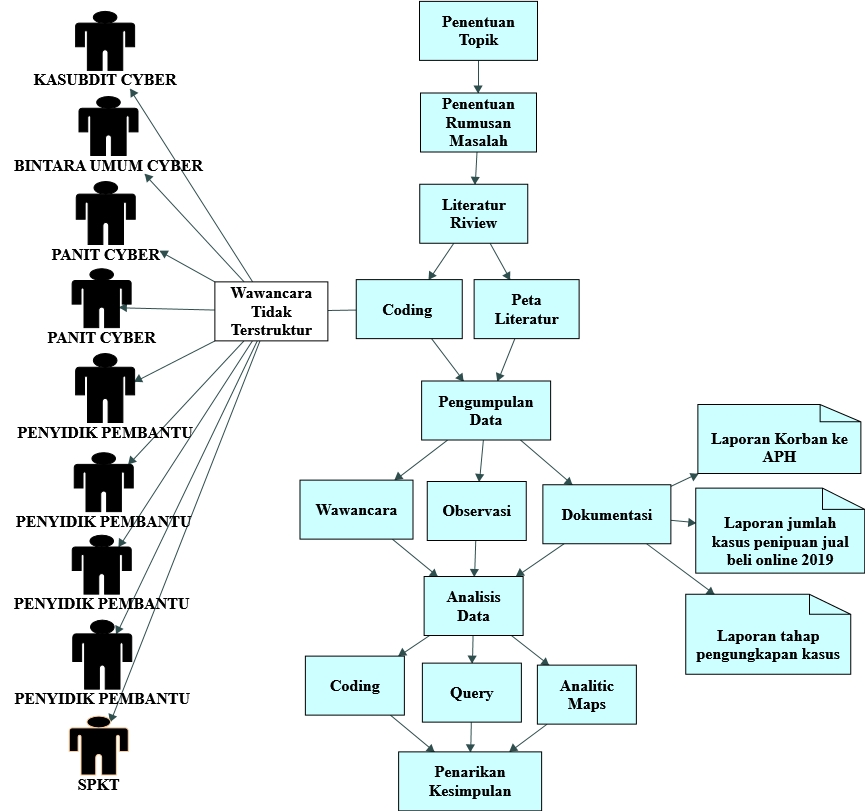       Sumber: Diolah peneliti melalui NVivo 11Objek PenelitianLokasi atau obyek penelitian ini, akan dilakukan dikantor Direktorat Reserse dan Kriminal Khusus Polda Daerah Istimewa Yogyakarta yang beralamat di Jalan Ringroad Utara, Sanggarahan Condong Catur, Kabupaten Sleman, Kecamatan Depok. Adapun alasan pemilihan lokasi penelitian tersebut dikarenakan di wilayah Daerah Istimewa Yogyakarta (DIY) merupakan kota yang dikenal dengan istilah kota pendidikan yang mayoritas kalangan anak muda dari berbagai daerah di Indonesia (Haryono, 2009). Sehingga banyaknya di kalangan anak muda ini merupakan milleneals atau paham teknologi, jika dibandingkan dengan orang tua yang kurang paham teknologi. Di jaman sekarang ini, terutama dari pengguna internet yang banyak digunakan oleh kalangan anak muda seperti membuat bisnis online yang meraup keuntungan besar. Karena di wilayah Daerah Istimewa Yogyakarta, di kenal juga dengan kota budaya yang menarik untuk di ekspose, dan menurut Suryanto, dkk. (2015) mengatakan bahwa kota Yogyakarta dapat menghasilkan produk budaya. Sehingga ini adalah peluang dalam membuka bisnis online. Ketika korban mengalami penipuan dalam bisnis online, muncullah peran kepolisian yang sangat penting untuk rakyat dalam menangani kasus penipuan jual beli online. Kepolisian bertanggung jawab untuk mencegah dan mengurangi kejahatan, menegakkan hukum, membantu para korban, menjaga ketertiban dan menanggapi keadaan darurat.Jenis DataJenis data yang digunakan dalam penelitian ini adalah data primer dan data sekunder. Data primer yaitu data yang diperoleh dengan survey lapangan yang menggunakan semua metode pengumpulan data original berupa panduan wawancara yang telah dipersiapkan, terutama digunakan untuk menjawab permasalahan yang ada dalam penelitian ini. Sedangkan data sekunder yaitu data yang telah dikumpulkan oleh lembaga dan dipublikasikan kepada masyarakat pengguna data.Instrumen PenelitianInstrument penelitian dalam penelitian ini adalah diri peneliti sendiri karena yang dapat secara emik dan empatik menangkap seluruh penghayatan si pemilik realitas adalah peneliti sebagai manusia (the researcher is the instrument) (Tracy, 2013). Adanya karakteristik penelitian kualitatif ini, menimbulkan konsekuensi bagi peneliti untuk mengumpulkan sendiri data melalui dokumentasi dan wawancara mendalam dengan partisipan, sehingga peneliti harus memiliki pengalaman yang sekiranya dapat mencerminkan data mengenai latar belakang yang komprehensif agar pembaca dapat memahami topik dan interpretasi peneliti (Creswell, 2014).Peneliti juga menggunakan perangkat lunak yaitu software NVivo. Software NVivo merupakan sebuah perangkat lunak Qualitative Data Analysis (QDA) yang diproduksi oleh QSR international. Software NVivo di desain dengan berbagai macam set fitur inti dan digunakan untuk mengerjakan sebuah proyek-proyek penelitian kualitatif dengan sumber berbasis teks (QSR internasional, 2015).Sumber DataSumber data utama dalam penelitian ini berasal dari kata-kata dan tindakan, sumber tertulis, dan selebihnya adalah data tambahan seperti data statistic yang tersedia. Kata-kata dan tindakan seseorang yang berasal dari orang-orang yang menjadi narasumber di catat dan direkam. Sumber tertulis merupakan data yang berasal dari dokumen resmi maupun tidak resmi seperti buku, majalah, arsip, peraturan, dan lain-lain (Basrowi dan Suwandi, 2008). Sumber data yang nantinya digunakan peneliti bersumber dari instrument pengumpulan data yaitu, wawancara dan dokumentasi. Seperti yang telah peneliti paparkan di penjelasan sebelumnya mengenai jenis data yang dijadikan rujukan yang diajukan peneliti berupa data primer dan data sekunder.Teknik Pengumpulan DataDalam Penelitian ini peneliti menggunakan beberapa teknik pengumpulan data yaituWawancaraWawancara merupakan teknik pengumpulan data yang digunakan peneliti untuk mendapatkan keterangan-keterangan lisan melalui berinteraksi dan bertatap muka. Dalam wawancara kualitatif, peneliti dapat melakukan face to face interview (wawancara berhadapan) dengan partisipan, mewawancarai mereka dengan telepon atau terlibat dalam focus group interview (interview dalam kelompok tertentu) (Creswell, 2014). Wawancara yang akan digunakan adalah wawancara tidak terstruktur dan bersifat terbuka yang artinya narasumber mengetahui bahwasananya ia sedang di wawancarai.DokumenDokumen merupakan sebuah catatan yang mana dalam hal ini dapat berupa peraturan, literature, berita maupun laporan operasional dari objek penelitian. Dokumen berfungsi sebagai informasi pendukung dalam hal melengkapi sumber data dan menyesuaikan apakah hal-hal yang teah dilakukan sudah berjalan sebagaimana mestinya. Teknik analisis dokumen atau studi dokumentasi merupakan cara pengumpulan data yang menghasilkan dokumen-dokumen tertulis yang sifatnya penting untuk menelusuri masalah yang berhubungan dengan objek yang diteliti sehingga diperoleh data yang lengkap, sah dan bukan objek yang diteliti sehingga akan diperoleh data yang lengkap, sah dan bukan dasar perkiraan (Basrowi & Suwandi, 2008).Teknik Analisis DataAnalisis data adalah cara sistematis dalam mengelola, mengintegrasikan, menguji, mencari pola dan hubungan yang lebih rinci. Menurut Mc Drury (Colaboratie Group Analysis of Data, 1999) dikutip Meleong (2005) tahapan analisis adalah sebagai berikut:Membaca/mempelajari, menandai kata-kata kunci dan gagasan yag ada dalam dataMempelajari kata-kata kunci, berupaya menemukan tema-tema yang berasal dari dataMenuliskan “model” yang ditemukanMemberikan koding yang telah dilakukan.Dalam menganalisis data, peneliti menggunakan bantuan software NVivo 11 plus for windows untuk mengelola dan menganalisis data. NVivo 11 Plus For windows memiliki berbagai macam fitur dan kelebihan dalam menganalisis data, menentukan keabsahan data, dan keandalan suatu data. Dalam penelitian ini proses pengolahan data yang akan dilakukan adalahCodingKode dalam Analisa data kualitatif adalah kata atau frasa pendek singkat yang paling sering muncul secara simbolis memberikan ringkasan, intisari, kesimpulan pokok masalah atau atribut yang membangkitkan ingatan dari sesuatu yang berdasarkan bahasa atau data visual. Data dapat terdiri dari transkip wawancara, catatan lapangan , partisipan, jurnal, dokumen, dan literaturAnalytical MapAnalytical map membuat sketsa ide-ide (Map) tentang penelitian pada tahap ini adalah cara tertentu untuk mencatat apa yang peneliti pikirkan dan menggambarkan konsep-konsep pemikiran peneliti tentang topik yang diteliti.Framework MatrixFramework Matrix merupakan suatu bentuk penyajian data yang di buat dalam NVivo 11 membentuk tabel yang dapat di export ke exel. Data yang dilakukan dalam framework matrix ini ialah menyajikan secara ringkas sumber data. Penyajian data dalam bentuk framework matrix disini disajikan dalam halaman lampiran dimana berisi mengenai hasil conding yang telah dilakukan peneliti dalam memberikan fasilitas kepada pembaca untuk memahami penelitian ini.Matric Coding QueryTahap terakhir setelah pembuatan framework matrices yaitu membuat query. Terdapat beberapa pilihan dalam membuat query, untuk mendukung penjelasan analisis data yang dilakukan oleh peneliti, maka peneiti menggunakan matrix coding queryTahap Penarikan KesimpulanTahap akhir dalam rancangan penelitian ini adalah penarikan kesimpulan. Kesimpulan dalam penelitian ini akan dapat menjawab rumusan masalah yang telah dirumuskan sejak awal. Penarikan kesimpulan merupakan bagian yang tidak terpisahkan dari siklus analisis data. Creswell (2014) menyatakan bahwa penarikan kesimpulan adalah mengintrepretasi atau memaknai data untuk mengungkap esensi dari suatu gagasan. Dalam penelitian ini, peneliti menggunakan olahan data yang diolah menggunakan software NVivo yang nantinya dapat disajikan dalam bentuk struktur gambaran dari map dan quiry dan hal ini dilakukan untuk menarik kesimpulan.Validitas DataValiditas data merupakan pengujian keabsahan data, dilakukan dengan melihat dari hasil wawancara serta beberapa dukungan dari dokumen-dokumen yang nanti disamakan dengan apa yang sebenarnya terjadi di lapangan. Sehingga data yang didapat pada akhirnya akurat dan dapat dipertanggungjawabkan. Dalam Creswell (2013) Penelitian Kualitatif berusaha “memahami” struktur mendalam pengetahuan yang dating dari menguji secara pribadi dengan peserta, menghabiskan banyak waktu dilapangan, dan menggali informasi untuk mendapatkan makna yang mendetail. Moleong (2014) menyatakan terdapat beberapa strategi dalam merumuskan validitas data tersebut, yaitu:Ketekunan pengamatan, yakni serangkaian kegiatan yang dibuat secara terstruktur, dilakukan secara serius dan berkesinambungan terhadap segala relistis yang ada dilokasi penelitian dan untuk menemukan ciri-ciri serta unsur-unsur yang relevan dengan persoalan atau peristiwa yang sedang dicari kemudia difokuskan secara terperinci dengan melakukan ketekunan pengamatan mendalam.Triangulasi, dalam hal ini peneliti menggunakan sumber, metode penelitian dan teori yang berbeda-beda untuk memberikan bukti yang menguatkan (Ely et al., 1991). Biasanya proses ini melibatkan bukti yang menguatkan dari berbagai sumber untuk menjelaskan tema atau perspektif. Ketika penelitian kualitatif menemukan bukti untuk mendokumentasikan kode atau tema dari diberbagai sumber data, mereka melakukan triangulasi informasi dan memberikan validitas pada temuan mereka.Pengecekan anggota (member checking) pengecekan anggota merupakan upaya untuk memeriksa apakah peneliti sudah benar dalam melakukan analisis dan temuan-temuan yang didapat adalah yang sebenarnya, karena itu peneliti melakukan pengecekan kepada orang-orang yang telah diteliti, diamati dan di wawancarai. Mereka boleh mempersoalkan, mengkritik, dan memberikan masukan kepada peneliti. Ini penting dilakukan untuk memastikan bahwa yang ditemukan peneliti adalah emik, realitas apa adanya, bahkan cara ungkap dan istilah-istilah yang mereka gunakan. Pengecekan anggota dilakukan secara bertahap, tidak di akhir penelitian baik secara formal maupun cara informal.DAFTAR REFERENSIAgustina, D. (2017). Fitur Social Commerce dalam Website E-Commerce Di Indonesia. Jurnal Informatika Mulawarman, 12(1), 25–29. Amelia, T. N. (2016). Fraud in Online Transaction: Case of Instagram. Journal of Advanced Management Science, 4(4), 347–350. Aprita, A. (2019). Baru di Bentuk Tim Cyber Ditreskrimsus Polda DIY Sudah Tangani 100 Kasus. TribunJogja.com. https://jogja.tribunnews.com/2019/08/20/baru-dibentuk-tim-cyber-ditreskrimsus-polda-diy-sudah-tangani-100-kasusArdhinata, A., & Fanani, S. (2015). Keridhaan (Antaradhin) dalam Jual Beli Online (Studi Kasus UD. Kuntajaya Kabupaten Gresik). JESTT, 2(1), 47–60. Ari, S. (2019). Modus Baru Penipuan Online Kirim Screenshot Tanda Transfer Palsu. TribunJogja.com.Aridhayandi, M. R. (2017). Kajian tentang Penerapan Sanksi Pidana terhadap Pelaku yang Melakukan Perbuatan Curang dalam Bisnis Dihubungkan dengan Pasal 379a Kitab Undang-Undang Hukum Pidana. Dialogia Iuridica: Jurnal Hukum Bisnis Dan Investasi, 8(2), 80–92. Asmara, J. A. (2010). Analisis Perubahan Alokasi Belanja dalam Anggaran Pendapatan dan Belanja Daerah (APBA) Provinsi Naggroe Aceh Darussalam. Jurnal Telaah Dan Riset Akuntansi, 3(2), 155–172.Bandur, A. (2016). Penelitian Kualitatif: Metodologi, Desain, dan Teknik Analisis Data dengan NVivo 11 plus (Edisi Pertama). Jakarta: Mitra Wacana Media.Basrowi dan Suwandi. (2008). Memahami Penelirian Kualitatif. Jakarta: Rineka Cipta.Boba, R. (2005). Crime Analysis and Crime Mapping (J. Westeby, L. Shigemitsu, D. Santoyo, & J. Selhorst (eds.)). 2455 Teller Road.Creswell, John W dan Calk, Vicki L. Plano. (2013). Qualitative Inquiry and Research Design: Choosing Among Five Approaches (3rd Ed.). Washington DC: Sage Publication,Inc.Creswell, John W dan Calk, Vicki L. Plano. (2014). Research Design, Qualitatif and Mixed Methods Approaches (4th Ed.) Thousan Oaks, California: Sage Publication, Inc.Ely, Margot, AnzuI, Margaret, Friedman, Teri, Garner, Diane, & Steinmetz, Ann McCormack. (1991). Doing qualitative research: Circles within circles. London: Fahner Press.Grant, H. (2015). Social Crime Prevention in the Developing World (M. R. Haberfeld (ed.); Issue January). Springer Cham Heidelberg New York Dordrecht London. Gupta, A., Bansal, R., & Bansal, A. (2013). Online Shopping: A Shining Future. International Journal of Techno-Management Research, 1(1), 1–10. Haninun, H., Lindrianasari, L., & Denziana, A. (2018). The Effect of Environmental Performance and Disclosure on Financial Performance. International Journal of Trade and Global Markets, 11(1–2), 138–148. Haryono, S. (2009). Analisis Brand Image Yogyakarta Sebagai Kota Pelajar. Jurnal Ilmu Komunikasi, 7(3), 301–309.Hufnagel, S., & Moiseienko, A. (2020). Criminal Networks and Law Enforcement Global Perspectives on Illegal Enterprise. Routledge.Irawan, I. D. (2019). Cerita Lengkap Siswi SMP Beli Ponsel Rp900 Ribu Malah Disuruh Bayar Rp21 Juta. TribunJogja.com. https://jogja.tribunnews.com/2019/04/26/cerita-lengkap-siswi-smp-beli-ponsel-rp500-ribu-malah-disuruh-bayar-rp21-jutaIqbal, P. D. B. A. (2013). E-Commerce VS Mobile Commerce. International Journal of Applied Research, 2, 1–24.Išoraitė, M., & Miniotienė, N. (2018). Electronic Commerce: Theory and Practice. IJBE (Integrated Journal of Business and Economics), 2(2), 73. Jeesmitha, P. S. (2019). The Impact of Social Media. International Journal of Scientific Research and Engineering Development, 2(1), 229–235. Jimenez, D., Valdes, S., & Salinas, M. (2019). Popularity Comparison Between E-Commerce and Traditional Retail Business. International Journal of Technology for Business, 1(1), 9–16.Khan, A. G. (2016). Electronic Commerce: A Study on Benefits and Challenges in an Emerging Economy. Global Journal of Management and Business Research: Economics and Commerce, 16(1).Khan, B. U. I., Olanrewaju, R. F., Baba, A. M., Langoo, A. A., & Assad, S. (2017). A Compendious Study of Online Payment Systems: Past Developments, Present Impact, and Future Considerations. International Journal of Advanced Computer Science and Applications, 8(5), 256–271. Kumari, M. S. (2016). Future Prospects of E-Commerce in India. International Journal in Management and Social Science, 04(06), 237–247.Liang, T. P., & Turban, E. (2011). Introduction to the Special issue Social Commerce: A Research Framework for Social Commerce. International Journal of Electronic Commerce, 16(2), 5–14. Mokhsin, M., Aziz, A. A., Zainol, A. S., Humaidi, N., & Zaini, N. A. A. (2018). Probability Model: Malaysian Consumer Online Shopping Behavior Towards Online Shopping Scam. International Journal of Academic Research in Business and Social Sciences, 8(11), 1529–1538. Mui, G., & Mailley, J. (2015). A Tale of Two Triangles: Comparing the Fraud Triangle with Criminology’s Crime Triangle. Accounting Research Journal, 28(1), 45–58.Panda, B., & Leepsa, N. M. (2017). Agency theory: Review of theory and evidence on problems and perspectives. Indian Journal of Corporate Governance, 10(1), 74–95. Pencarelli, T., Škerháková, V., Ali Taha, V., & Valentiny, T. (2018). Factors Determining Italian Online Shoppers’ Preference of Cash on Delivery: Empirical Analysis. Polish Journal of Management Studies, 18(2), 245–258. Pourkhani, A., Abdipour, K., Baher, B., & Moslehpour, M. (2019). The impact of Social Media in Business Growth and Performance: A Scientometrics Analysis. International Journal of Data and Network Science, 3, 223–244.Pouryousefi, S., & Frooman, J. (2019). The Consumer Scam: An Agency-Theoretic Approach. Journal of Business Ethics, 154, 1–12. QSR International. (2018). www.qsrinternational.comRahmawati, A., Moeljadi, Djumahir, & Sumiati. (2018). How Do Agency Theory, Stewardship Theory and Intellectual Capital as a Solution for Agency Conflict? Journal of Management Research, 10(2), 94. Rerung, R. R. (2018). E-Commerce Menciptakan Daya Saing Melalui Teknologi Informasi. Grup Penerbitan CV Budi Utama.Safriliana, R., Subroto, B., Subekti, I., & Fuad Rahman, A. (2018). Overview on Contracting Theory and Agency Theory: Determinants of Voluntary Public Accounting Firms Switching on Voluntary. International Journal of Organization Innovation, 3(10), 10–21. Shahriari, S., & Shahriari, M. (2015). E-Commerce and IT Impacts on Global Trend and Market. Internasional Journal of Research, 3(4), 49–55.Siregar, R. A. S., Qadrya, H. A., Caroline, B. M., Sari, A. P., Renanda, T., Lazuardi, L. I., & Arbi, R. (2017). Analysis of Online Trading Transaction (Peer to Peer) on E-commerce Based on Islamic Law. Journal of Islamic Economics Lariba, 3(1), 31–38. Suryanto, Djunaedi, A., & Sudaryono. (2015). Aspek Budaya dalam Keistimewaan Tata Ruang Kota Yogyakarta. Jurnal Perencanaan Wilayah Dan Kota, 26(3), 230–252. Syaifullah. (2014). Etika Jual Beli dalam Islam. Hunafa: Jurnal Studia Islamika, 11(2), 371–388. Tillyer, M. S., & Eck, J. E. (2011). Getting a Handle on Crime: A Further Extension of Routine Activities Theory. Security Journal, 24(2), 179–193. Undang-Undang Republik Indonesia Nomor 19 Tahun 2016 tentang Perubahan atas Undang-Undang Nomor 11 Tahun 2008 tentang Informasi dan Transaksi Elektronik, 1 (2016).Valarmathi, Sasanga, Kumar, S., & Kavya. (2018). A Comparative Study of E-Commerce Business Models. International Research Journal of Engineering and Technology (IRJET), 05(3), 3785–3789.Vellani, K. H. (2007). Strategic Security Management A Risk Assessment Guide for Decision Makers (P. Chester & J. Soucy (eds.)). Elsevier’s Science & Technology Rights Department in Oxford.Woodside, A. G. (2010). Case Study Research: Theory Methods Practice.www.Jogja.Polri.go.id (2020).Xiao, L., Mi, C., Zhang, Y., & Ma, J. (2019). Examining Consumers’ Behavioral Intention in O2O Commerce from a Relational Perspective: an Exploratory Study. Information Systems Frontiers, 21(5), 1045–1068. PEDOMAN WAWANCARA TIDAK TERSTRUKTUR (POLDA DIY)Nama			:Jabatan/Posisi	:Rumusan Masalah I:Bagaimana trend permasalahan penipuan jual beli online di wilayah Daerah Istimewa Yogyakarta?Berapa jumlah kasus penipuan jual beli online di tahun 2019?Berapa jumlah kasus penipuan jual beli online yang sudah ditangani oleh Polda DIY?Berapa jumlah kasus penipuan jual beli online yang masih dalam proses penyelesaian?Jenis kasus penipuan jual beli online apa saja yang dilaporkan korban di tahun 2019?Di platform e-commerce/media sosial mana korban mengalami kasus penipuan jual beli online di tahun 2019?Kenapa korban percaya dalam berinteraksi dengan pelaku?Berapa kerugian yang dialami korban penipuan jual beli online di tahun 2019?Produk/barang apa saja yang korban sepakati dengan pelaku?Bagaimana sistem pembayaran jual beli online yang disepakati oleh pelaku dan korban?Rumusan Masalah II:Bagaimana mekanisme pengungkapan Polda DIY terhadap kasus penipuan jual beli online di wilayah Daerah Istimewa Yogyakarta?Bagaimana tahap awal ketika korban mengajukan pengaduan kasus penipuan jual beli online?Laporan/bukti apa saja yang harus dipersiapkan korban ketika mengajukan pengaduan kasus penipuan jual beli online?Berapa jumlah biaya yang harus dipersiapkan oleh korban dalam menangani kasusnya mengenai penipuan jual beli online?Berapa jumlah biaya yang harus dipersiapkan oleh Polda DIY dalam menangani satu kasus mengenai penipuan jual beli online?Biaya apa saja yang harus dikeluarkan oleh Polda DIY dalam menyelesaikan kasus dari korban penipuan jual beli online?Berapa lama (hari) dalam satu kasus penipuan jual beli online akan di selesaikan oleh Polda DIY?Pertanyaan apa saja yang diberikan oleh Polda DIY kepada korban kasus jual beli online?Apa saja yang dilakukan oleh Polda DIY ketika sudah menerima laporan dari korban?Bagaimana cara Polda DIY menyelidiki atau mencari informasi mengenai pelaku kasus penipuan jual beli online?Bukti-bukti/laporan apa saja yang harus dikumpulkan oleh Polda untuk pengambilan keputusan dalam mengungkapkan kasus penipuan jual beli online? Ketika pelaku sudah ditangkap, pertanyaan apa saja yang diberikan Polda DIY kepada pelaku penipuan jual beli online?Ketika tahap terakhir penyelidikan selesai dan semua bukti sudah dikumpulkan, keputusan apa saja yang diungkapkan Polda DIY kepada korban dan pelaku?Apa saja peraturan/sanksi yang didapatkan pelaku kasus penipuan jual beli online?  Rumusan Masalah III:Apa kendala yang dihadapi oleh Polda DIY dalam mengungkapkan kasus penipuan jual beli online di wilayah Daerah Istimewa Yogyakarta?Apa saja kendala korban dalam menyiapkan laporan/bukti untuk pengaduannya mengenai kasus penipuan jual beli online?Apa saja kendala dalam mencari informasi keberadaan pelaku?Apa saja kendala pembiayaan dalam menyelesaikan kasus penipuan jual beli online?Apa saja kendala Polda DIY dalam mengumpulkan bukti-bukti kasus penipuan jual beli online?Apa saja kendala pengungkapan keputusan Polda DIY kepada korban dan pelaku dalam tahap terakhir penyelesaian kasus penipuan jual beli online?Rumusan Masalah IV:Perbaikan apa yang dapat dilakukan Polda DIY dalam mengungkapkan kasus penipuan jual beli online di wilayah Daerah Istimewa Yogyakarta?Perbaikan apa saja yang dilakukan Polda DIY dalam menciptakan atau membuat gagasan yang baik untuk mengungkapkan kasus penipuan jual beli online?Perbaikan apa saja yang dilakukan Polda DIY untuk memberitahukan korban/masyarakat agar terhindar dari kasus penipuan jual beli online?